ПРОИЗВОДСТВОТО НА ОСНОВНИТЕ ВИДОВЕ МЕСО В РУСИЯ ЗА 2019 Г.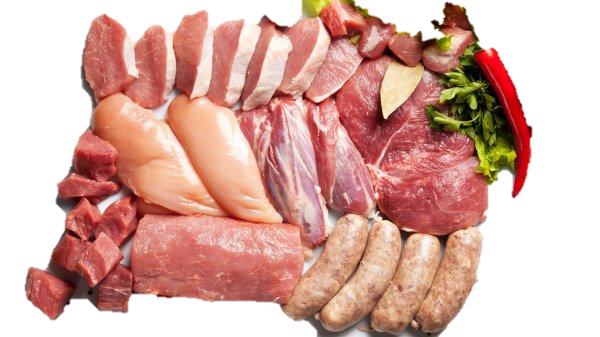 Производство.През 2019 г. обемът на производството на основните видове месо (свинско, говеждо, птиче, агнешко и козе месо) във всички категории стопанства възлиза на 10,4 милиона тона месо в кланично тегло (+ 2,1%, или 211,3 хиляди т.).Структура на производството на основните видове месо в Русия през 2019 г.Производството на свинско месо заема 35% от общото производство на месо, птиче месо - 47%, говеждо месо - 15%, а агнешко и козе месо - само 2%. Основното производство е съсредоточено в Централния федерален окръг и заема около 45,0% от производството на основните видове месо. През 2019 г. тук са произведени 3 милиона 758,6 хиляди тона месо в кланично тегло. Регионите от Северозападния федерален окръг показват годишен ръст от 7,3% (+49,1 хиляди тона). Приволжският регион показва ръст в реално изражение от +124,1 хил. тона, или 8,1%. В Северен Кавказ ръста на производството на месо възлиза на 5,9% (+121,7 хиляди тона). Има обаче региони в които се наблюдава спад в показателите на производството. В Южния федерален окръг производството на всички видове месо е намаляло с 9,4% (–50,9 хиляди тона), в Далечния Изток - с 26,7% (–23,7 хиляди тона), а в Сибир - с 1,3% (–8,6 хиляди тона).Един от основните двигатели на ръста на производството на месо е свинското. Така през 2019 г. обемът на производството на свинско месо във всички категории стопанства в Русия възлиза на 3 милиона 696,1 хиляди тона месо в кланично тегло (5 милиона 42,4 хиляди тона в живо тегло), което е с 5,1%, или 179,8 хиляди тона повече от 2018 г. Повече от половината произведено свинско месо е в Централния федерален окръг. Тук са съсредоточени основните производствени обекти на най-големите производители в страната, като АПХ «Мираторг», ГК «Черкизово», ГК «Агро-Белогорье». Според Националният съюз на свиневъдите, поизводството на свинско месо през следващите пет години ще се увеличи с 22%, или с 800 хиляди тона и ще достигне около 4,8 милиона тона.През 2019 г. производството на говеждо месо във всички категории стопанства възлиза на 1 милион 608,1 хиляди тона в кланично тегло (или 2 милиона 821,2 хиляди тона в живо тегло), което е с 0,8%, или 13 хиляди тона повече, отколкото е произведено през 2018 г. Лидер в производството на говеждо месо е Приволжски федерален окръг - 29,1% от общото производство на говеждо месо в страната. Тук около половината от производството се пада на домакинствата, докато в Централния федерален окръг 67,4% говеждо месо се произвежда в селскостопанските организации. Трябва да се отбележи, че в Русия като цяло само 35,7% от производството на говеждо месо се пада на селскостопанските организации, а 53,8% - на домакинствата. И само 10,5% говеждо месо се произвежда във фермерските  стопанства.През 2019 г. агнешко и козе месо са произведени 208,9 хил.тона в кланично тегло (или 462,2 хиляди тона живо тегло) във всички категории стопанства, което е с 4,3% по-малко (9,4 хиляди тона в кланично тегло) от 2018 г. Този вид месо се произвежда главно в Южен и Северен Кавказки федерални райони. Тези райони заемат около 59% от цялото производство на агнешко и козе месо в страната. През 2019 г. снижение на производството е регистрирано както в промишления сектор (с 5.7%, или с 1.0 хил.тона) - до 15.9 хил.тона, така и в домакинствата (с 5.8%, или с 8,7 хиляди тона) - до 142,4 хиляди тона. Селските фермерски стопанства обаче са увеличили продукцията си с 0,6% (+0,3 хиляди тона) - до 50,6 хиляди тона.Трябва да се отбележи, че агнешкото и козе месо се произвеждат главно в домакинствата (68,2%) и в селските фермерски стопанства (24,2%). И само 7,6% от производството на агнешко в Русия се пада на селскостопанските организации. Прогнозата за следващите пет години е увеличение на производството на агнешко с 5% (до 232 хиляди тона).През 2019 г. производството на птиче месо във всички категории стопанства в Русия достигна 4,9 милиона тона в кланично тегло (6,7 милиона тона живо тегло), което е с 0,3% (27,2 хиляди тона в кланично тегло) повече от 2018 година. В селскостопанските предприятия производството на птиче месо през 2019 г. се е увеличило с 0,6% (с 27,0 хиляди тона) - до 4 милиона 556,2 хиляди тона. В тази категория стопанства се произвежда 92,4% от цялото птиче месо в Руската федерация. В домакинствата производството е намаляло до 320,7 хил. тона, т.е. с 0,9% или 3,0 хиляди тона. През 2019 г. селските фермерски стопанства отбелязват увеличение на производството на този вид месо с 6,3% или 3,1 хиляди тона, до 53,0 хиляди тона.Увеличение на показателите на производство на птиче месо е регистрирано в пет федерални области. Сред регионите, които успяха да увеличат значително обемите, са: Пензенски (+19,1% или 36,1 хиляди тона) и Тулски (+ 12,1% или 10,0 хиляди тона), Ставрополски (+ 7,5% или 20,5 хил. тона), Краснодарски край (+ 3,7% или 8,1 хиляди тона), Република Марий Ел (+ 16,4% или 25,6 хиляди тона) и Република Крим (+ 21,3%, или 12,4 хил. тона). Като цяло най-динамично развиващите се региони в птицевъдството са регионите на Приволжски федерален окръг, където промишленото производство на птиче месо през 2019 г. се е увеличило със 7,3% (+74,6 хиляди тона) до 1 милион 22,2 хиляди.Структурата на общия внос (443 хиляди тона) на основните видове месо в Русия за 2019Импорт.През 2019 г. обемът на вносните в Русия месни продукти от държави извън ОНД възлиза на 443 хил. тона, което е със 7,6% (или 31,0 хиляди тона) повече от внесеното за цялата 2018 година. Вносът на говеждо месо и карантии е 61,5% от общия внос, свинско месо - 18,2%, птиче месо - 19,7%, и агнешко - само 0,6%.Общият обем на вноса на свинско, свински карантии и сланина в Русия през 2019 г. (като се вземат предвид данните за вноса от страни извън ОНД и държави-членки на Митническият съюз между Русия, Беларус и Казахстан) възлиза на 90,6 хил. тона, което е 7,4% (или 6,3 хиляди тона) повече от 2018 година. Основните доставчици на свинско месо за Русия остават страните от Латинска Америка - Бразилия (45,0%) и Чили (28,5%). Република Беларус заема 2.4% от вноса на свинско месо в Русия.Обемът на вноса на говеждо месо и карантии в Русия възлиза на 375.3 хил. тона. За година вносът е намалял с 11,7% или с 49,6 хиляди тона. По отношение на отделни видове продукция вносът е: на охладено говеждо месо - 60.4 хил. тона, замразено говеждо - 234.5 хил. тона, карантии - 80.3 хил. тона. Република Беларус е най-големият вносител на охладено говеждо месо в Русия: тя представлява 98,8% от общото внесено охладено говеждо месо в Русия. Беларус също остава един от основните доставчици на замразено говеждо месо, като отстъпва само на Парагвай (34,8%) и Бразилия (23,6%): нейният дял в общия внос на замразено говеждо месо е 17,6%. В структурата на вноса на карантии от говеждо месо Република Беларус заема едва 2,6%. За пет години се очаква намаляване на общия внос с около 32% поради развитието на производството на говеждо месо в Русия.Общият обем на вноса на птиче месо през 2019 г. спрямо обема на вноса на птиче месо през 2018 г. се е увеличил с 7,3% (+15,9 хиляди тона) - до 233,6 хиляди тона. Доставките от Република Беларус за година са се увеличили с 0,6% (до 138,6 хиляди тона), от Аржентина - с 37,9% (до 13,9 хиляди тона) и от Бразилия - с 3,6 % (до 56,9 хил. тона). Беларус заема 59,3% от целия внос на птиче месо.Значителни промени в обема на вноса претърпява агнешкото месо. През 2019 г. вносът му намалява с 18% - до 2,5 хиляди тона.Експорт.Общият износ на месо през 2019 г. надхвърли 300 хил. тона: говеждото месо отбелязва ръст с 54% (повишил се е износът на премиално говеждо), агнешкото – с 17% (90% от износа отива в Иран), птиче месо – с 13%, а свинското – с 13%. Износът на свинско месо се е увеличил най-значително (+ 38%) (код ТН ВЭД 0203). Поради епизоотични и политически проблеми във Виетнам и Хонконг, износът на карантии за първи път от 5 години насам показва отрицателен резултат (–9%). Общият обем на износа на свинско месо от Русия възлиза на 101,3 хил. тона, което е с 19,5% повече от 2018 година. Основните получатели на руско свинско, карантия и сланина са Хонконг, Украйна (Луганска и Донецка области), Република Беларус и Виетнам. Република Беларус заема дял от 23,3% от износа на свински продукти от Русия (23,6 хил. тона). Ръстът на износа за тази страна за година възлиза на 262%. Очаква се износът на свинско месо за пет години да нарасне до 235 хиляди тона годишно.Ръстът на износа на птиче месо се дължи на отварянето на основната експортна дестинация (Китай), където от дълго време има значителен недостиг на животински протеин. В същото време доставките за страните от Митническия съюз намаляват: за Казахстан с 7,5% (–2,4 хиляди тона), за Беларус - с 65,0% (–0,9 хиляди тона), за Киргизстан - с 19,4 % (–2,9 хил. тона); износът на птиче месо за Армения леко се е увеличил (с 2,5% или с 0,1 хил. тона).Капацитетът на руския пазар на месо за 2019 г. (общ обем 10,7 милиона тона)Обем на пазара. Обема на пазара на месо в Русия през 2019 г. възлиза на 10,7 милиона тона, което е с 0,2% (+16,3 хиляди тона) по-малко в сравнение с 2018 г. 45% е делът на пилешко месо, 34% - на свинско месо, 19% - на говеждо месо и само 2% - на агнешко месо.Средната годишна консумация на месо на глава от населението в Русия през 2019 г. възлиза на около 72,8 кг, което е аналогично на 2018 г., но все още е под препоръчителните норми за потребление (75 кг). Пазарният капацитет на свинско месо през 2019 г. е 3,7 милиона тона. В сравнение с обемите през 2018 г., обема на пазара е нараснал с 4,5% (+157,3 хил. тона). Обобщеният показател за самодостатъчност на Русия на свинско месо, изчислен от Информационно-аналитическото агентство «ИМИТ», през 2019 г. съответства на 97,1%. По този начин, делът на вноса в общия обем на пазара на свинско месо през 2019 г. се формира на ниво от 2,9%. В следващите пет години общият пазар на свинско месо в Русия може да достигне 4,7 милиона тона.Обемът на пазара на говеждо месо в Русия съответства на 2 милиона тона кланично тегло, което е с 1,8% (или 36,5 хиляди тона) по-малко в сравнение с 2018 г.Обемът на пазара на птиче месо в Русия съответства на 4,8 милиона тона в кланично тегло, което е с 2,5% (или 127,7 хиляди тона) по-малко в сравнение с 2018 г. През разглеждания период делът на вносните продукти в Русия е нарастнал и възлиза на 4,5%.Обемът на пазара на агнешко и козе месо в Русия през 2019 г., според оценките на Информационно-аналитическото агентство «ИМИТ», ще намалее в рамките на 5% поради ръста на експортните доставки за Иран.Цени.През 2019 г. световните цени на свинското месо се повишиха средно с 50% поради дисбаланс в търсенето и предлагането на фона на разпространението на АЧС (Африканска чума по свинете) в Китай и Виетнам. С драстично увеличение на цените на свинското месо в основните страни износителки, търсенето му също нараства. И така, в страните от ЕС свинското месо поскъпва с 35–55%, в Канада - с 28%, в Бразилия - с 49%. В Китай цените за година са се увеличили с 127% - основно за прясно и охладено свинско месо собствено производство, което е с голямо търсене в страната; цените на свинското месо за износ нарастват с 88%, като обемът на вноса нараства с 50%.На руския пазар цените на свинското в доларово изражение са се снижили с 10% и стават доста конкурентни на световната сцена. Средните цени (в рубли) на руски живи свине за клане намаляват през 2019 г. с 22–29% (декември 2019 г. спрямо декември 2018 г.). Средната цена за живи свине за клане през 2019 г. е 101 рубли/кг, което е с 6% по-ниска в сравнение с 2018 г. Основната причина е ръстът на предлагането. През 2020 г. цената може да падне с още 8-10% и ще стане най-ниската цена от 2014 г. (около 90 рубли/кг с ДДС).Сравнителна динамика на цените на руските производители на свинско и говеждо (половинки) и цели бройлери в Русия, руб./кг.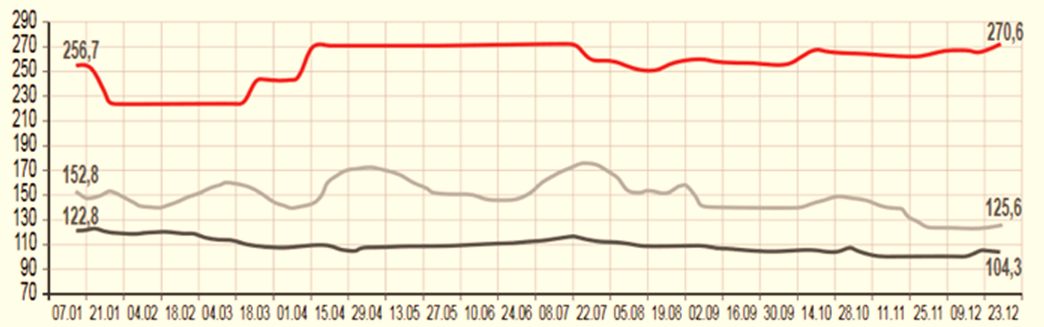 половин говедо               - половин свиня                   - цяло пилеЦените на говеждото месо в сравнение с 2018 година са се повишили средно с 27.4%, докато в ЕС те са паднали с 5.5%, а в Уругвай са се повишили с 30.9%, което бе предизвикано от нарастващото търсене на говеждо месо от Китай. Уругвайското говеждо (5.1 USD/kg) е станало по-скъпо от руското (4.4 USD/kg). В Русия цените на едро за говеждо месо през годината са се увеличили на 27,5%.През декември 2019 г. се наблюдава повсеместно увеличение на цените на месо от бройлери. Чувствителен ръст се наблюдава в САЩ (+ 7,5%) за месец, но за година американският бройлер загуби в цената 11,1%. След увеличаването на търсенето на бразилско месо от външни пазари, неговата стойност също се увеличи. Цената на бразилския бройлер за година се е увеличила с 12,7%. В Русия цената на бройлера за месец в доларово изражение е нараснала с 5.2%, а в сравнение с 2018 година е спаднала с 1.8%.Колбаси и полуфабрикати от месни продукти.През 2019 г. в Русия са произведени 2,27 милиона тона колбасни изделия и 3,56 милиона тона полуфабрикати. През последните три години производството на колбасни изделия е стабилно, но не расте, за разлика от производството на полуфабрикати от месни продукти, които показват годишен ръст от 6–8%, което потвърждава ръста на търсенето им от крайния потребител. В бъдеще тези видове продукти ще имат стабилен, но малък ръст - в рамките на 1-3% годишно.В структурата на производството на продукти от месопреработвателната промишленост, регионите на Централния федерален окръг имат предимство, аналогично на структурата на производството на месо и потребителското търсене.Структура на търсенето на колбасна продукция в Русия.Прогнози.Очакванията за 2020 г. са, че производството на свинско месо ще се увеличи със 7–8%, или с 260–270 хиляди тона в кланично тегло, производството на говеждо месо ще се увеличи с около 4%, птичето месо ще добави 100 хиляди тона и ще достигне 5,0 милиона тона, а агнешкото и козето месо ще нараснат с 1%.Потенциален капацитет на пазара насвинско, говеждо и пилешко в Русия, хил. тонаПрогнозата за развитието на месната промишленост в Русия е доста оптимистична и се дължи на редица фактори:1. Намаляването на вноса на свинско месо с 25-30% (с 25-30 хиляди тона) ще бъде свързано с отмяната на квотите за безмитен внос на свинско месо и въвеждането на мито от 25%. Вносът на говеждо месо също ще намалее, но с по-умерени темпове (1-2% годишно) на фона на нарастващото вътрешно производство.2. Развитието на износа на продукти от свиневъдството без отваряне на китайския пазар ще нарасне с не повече от 5-10% и ще бъде фиксирано на ниво от 100 хиляди тона.3. През 2020 г., поради рязко увеличение на предлагането, средната годишна цена за живи свине може да падне с още 8–10% в сравнение с 2019 г. и ще стане най-ниската цена от 2014 г. (около 90 рубли/кг с ДДС). 4. През последните години се наблюдава тенденция към увеличаване на промишленото производство на месо както в свиневъдството, така и в говедовъдството. За пет години промишленото отглеждане на свине се е увеличило с 35%, а в домакинствата е намаляло с 30%. За пет години промишленото производство на говеждо месо е нарастнало с 9.2%, докато в домакинствата е намаляло с 13.9%. Тази тенденция в разпределението на производството ще продължи и през следващите години.5. Развитието на производството на месо в Русия, по-специално свиневъдството като локомотив на месната промишленост, ще доведе до развитие на свързани индустрии, като генетика, опаковка, транспорт и търговия на дребно. Укрепването на консолидацията на месната промишленост ще позволи на производителите да намалят рисковете, свързани с болестите по животните, повишаването на цените на фуражите и достъпа до нови пазари.http://www.tsenovik.ru/  